BİRİM:Acil Durum ve Afet Yönetim EkibiGÖREV ADI: Acil Durum ve Afet Yönetim EkibiAMİR VE ÜST AMİRLER:BaşhekimYATAY İLİŞKİLER: Diğer ekiplerGÖREV DEVRİ:Vekâlet BırakılanGÖREV AMACI:Kurumumuzun vermiş olduğu görevleri etkin ve verimli bir şekilde yerine getirmek.TEMEL İŞ VE SORUMLULUKLAR:          7.1.Acil durum ve afet planı oluşturur.        7.2.Hastane acil durum plan krokilerini düzenler.        7.3.Kırmızı kod yönetimine yönelik düzenleme yapar.        7.4.Yangın söndürücülerine yönelik düzenleme yapar.        7.5.Bina çatılarında yangına karşı önlemler alır.       7.6.Acil durum yönetimine ilişkin risk değerlendirmesi yapar.       7.7.Acil durum ve afet yönetimine yönelik eğitimleri planlar.   Acil durum ve afet yönetim  ekibi tarafından yılda e naz 3 defa yapılacak olan toplantılarda mevcut durum değerlendirmesi yapılır, gerçekleştirilen ve planlanan faaliyetler paylaşılır. Plandan sapmalar varsa gerekçeleri ve çözüm önerileri ile birlikte bir rapor oluşturulur.YETKİLER:Tanımlanan görev, yetki ve mesleki sorumlulukların yapılmasında üst amirler tarafından verilen görevleri mevcut yasalar, yönetmelikler ve yürürlükteki mevzuata göre yürütmek.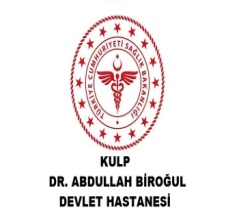 ACİL DURUM VE AFET YÖNETİMİ       EKİBİ GÖREV, YETKİ VE  SORUMLULUKLARIDoküman KoduKU.YD.135ACİL DURUM VE AFET YÖNETİMİ       EKİBİ GÖREV, YETKİ VE  SORUMLULUKLARIYayın Tarihi14.04.2017ACİL DURUM VE AFET YÖNETİMİ       EKİBİ GÖREV, YETKİ VE  SORUMLULUKLARIRevizyon No01ACİL DURUM VE AFET YÖNETİMİ       EKİBİ GÖREV, YETKİ VE  SORUMLULUKLARIRevizyon Tarihi22.06.2020ACİL DURUM VE AFET YÖNETİMİ       EKİBİ GÖREV, YETKİ VE  SORUMLULUKLARISayfa No1/1